Meno a priezvisko: .....................................................................    Trieda: ...................Nájdi cestičku, vyfarbi prvočíslaŠtart              6             25           19             101            11            55            36      7              2             27           83             111            29            51            87     21             23             5            31             81            43           123           243    33             35             15           39             49            53            67            CIEĽ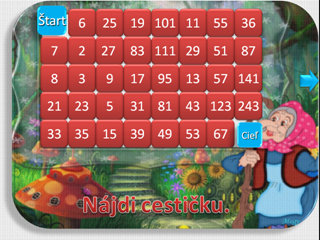 